SLOVENŠČINA                                                                                  19. 3. 2020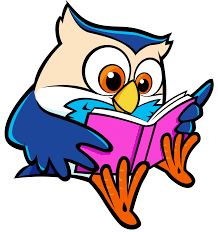 Beri 15 minut knjigo po lastni izbiri. Pripravljaj se za govorni nastop (glej navodila v zvezku).V berilu preberi Tone Pavček: Pretepač.Nato v črtni zvezek SLJ napiši pismo Pepetu v Mirno Peč. Razmisli, kaj mu boš napisal-a. Lahko ga povabiš na obisk v domači kraj.Naslov: T. PAVČEK: PRETEPAČ                                                                    19. 3.        Dragi Pepe Nagaja!                                                                           